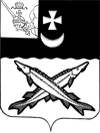    Заключениена проект  решения    Совета Куностьского сельского поселения о внесении изменений в решение Совета Куностьского сельского поселения от 22.12.2017 № 52 «О бюджете Куностьского сельского  поселения  на 2018 год и плановый период 2019 и 2020 годов»                                                                                  от 25 октября 2018 года Экспертиза проекта решения проведена на основании  п.11 статьи 12 Положения о контрольно-счетной комиссии района, утвержденного решением Представительного Собрания района от 27.02.2008  № 50 (с учетом внесенных изменений и дополнений). В результате экспертизы установлено:          Проектом решения предлагается утвердить основные характеристики бюджета поселения на 2018 год:         - общий объем доходов в сумме 4820,9 тыс. руб., что меньше ранее утвержденного на 49,7 тыс. руб.;         - общий объем расходов в сумме 5114,2 тыс. руб., что меньше ранее утвержденного объема расходов на 49,7 тыс. руб.;         - дефицит бюджета поселения предусмотрен  в сумме 293,3 тыс. руб.  или 9,5% от общего объема доходов без учета объема безвозмездных поступлений и поступлений налоговых доходов по дополнительным нормативам отчислений (за счет входящего остатка собственных доходов на начало года).          Приложение 1 «Источники внутреннего финансирования дефицита бюджета поселения на 2018 год и плановый период 2019 и 2020 годов» предлагается изложить в новой редакции.Предусмотрено изменение остатков  средств на счетах по учету средств  бюджета поселения, дефицит в размере 293,3 тыс. руб.Нарушений ст.92.1 и ст.96 Бюджетного кодекса РФ при установлении размера дефицита не установлено.         В приложении 2 «Объем доходов бюджета Куностьского сельского поселения на 2018 год и плановый период 2019 и 2020 годов, формируемый за счет налоговых и неналоговых доходов, а также безвозмездных поступлений» предусмотрено  плановые показатели уменьшить на 49,7 тыс. руб.:- с учетом корректировки собственные доходы поселения остаются без изменения;- на 49,7 тыс. руб. уменьшается объем безвозмездных поступлений, в том числе за счет:- уменьшения объема межбюджетных трансфертов, передаваемых бюджетам сельских поселений из бюджетов муниципальных районов на осуществление части полномочий по решению вопросов местного значения в соответствии с заключенными соглашениями, на 49,7 тыс. руб. (уведомление Финансового управления района от  25.12.2018 №371).          В приложении 5 «Распределение бюджетных ассигнований по разделам, подразделам классификации расходов на 2018 год и плановый период 2019 и 2020 годов», 6 «Распределение бюджетных ассигнований по разделам, подразделам, целевым статьям и видам расходов в ведомственной структуре расходов бюджета поселения на 2018 год и плановый период 2019 и 2020 годов» предусмотрено внести изменения в расходную часть бюджета поселения, уменьшив объем расходов в 2018 году в целом на сумму 49,7 тыс. руб., из них: 01 «Общегосударственные вопросы» в подразделе 0104 «функционирование Правительства Российской Федерации, высших исполнительных органов государственной власти субъектов Российской Федерации, местных администраций» расходы снижаются на 25,9 тыс. руб.;в подразделе 0111 «резервные фонды»  расходы уменьшаются на 1,1 тыс. руб.;в подразделе 0113 «другие общегосударственные вопросы» расходы увеличиваются на 1,1 тыс. руб.     04 «Национальная экономика»в подразделе 0409 «дорожное хозяйство» расходы снижаются на 26,7  тыс. руб.05 «Жилищно-коммунальное хозяйство»в подразделе 0501 «жилищное хозяйство» расходы снижаются на 49,7 тыс. руб.;в подразделе 0503 «благоустройство» расходы увеличиваются на 48,9 тыс. руб.     10 «Социальная политика»в подразделе 1001 «пенсионное обеспечение» расходы увеличиваются на 3,7 тыс. руб.    В приложение 7 «Распределение средств на реализацию муниципальной программы «Развитие территории Куностьского сельского поселения на 2018-2020 годы» планируется внесение следующих изменений: - по основному мероприятию, направленному на  повышение уровня комплексного обустройства населенных пунктов увеличиваются расходы за счет собственных средств на сумму 68,9 тыс. руб.;- по основному мероприятию, направленному на содержание муниципальных дорог общего пользования, расходы снижаются на 26,7 тыс. руб.         В приложение  9  «Межбюджетные трансферты, передаваемые бюджету Куностьского сельского поселения из бюджета муниципального района на осуществление части полномочий по решению вопросов  местного значения в соответствии с заключенными соглашениями на 2018 год»,  планируется внести изменения, уменьшив объем межбюджетных трансфертов на 49,7 тыс. руб. Основанием для внесения изменений является дополнительное соглашение о  предоставлении  иных межбюджетных трансфертов из районного бюджета на ликвидацию аварийного жилого фонда.          Приложение 10 «Распределение объемов межбюджетных трансфертов бюджету Куностьского сельского поселения за счет средств Дорожного фонда Белозерского муниципального района на 2018 год» предлагается изложить в новой редакции, уменьшив бюджетные ассигнования Дорожного фонда на 26,7 тыс. руб.Выводы:Представленный проект решения Совета Куностьского сельского поселения  о внесении изменений и дополнений в решение Совета Куностьского сельского поселения от 22.12.2017 № 52 «О бюджете Куностьского сельского  поселения на 2018 год и плановый период 2019 и 2020 годов» разработан в соответствии с  бюджетным законодательством, Положением о бюджетном процессе в Куностьском  сельском поселении. Аудитор контрольно-счетной комиссии Белозерского муниципального района:                        В.М.Викулова